Образовательная автономная некоммерческая организациявысшего образования«МОСКОВСКИЙ ТЕХНОЛОГИЧЕСКИЙ ИНСТИТУТ»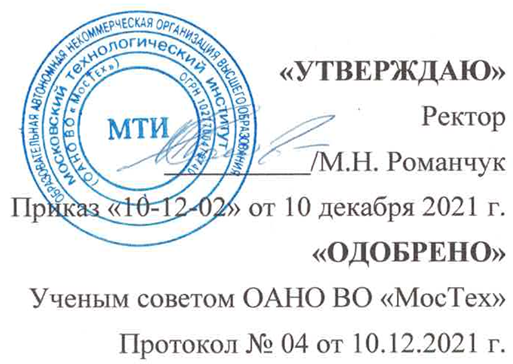 ПРОИЗВОДСТВЕННАЯ ПРАКТИКА(ПРАКТИКА ПО ПОЛУЧЕНИЮ ПРОФЕССИОНАЛЬНЫХ УМЕНИЙ И ОПЫТА ПРОФЕССИОНАЛЬНОЙ ДЕЯТЕЛЬНОСТИ)Методические указания по прохождению практикиНаправление подготовки: 38.03.01 «Экономика»Направленность: Мировая экономикаКвалификация выпускника: БакалаврСОГЛАСОВАНО:на конференции работников, обучающихся и родителей (законных представителей несовершеннолетних обучающихся)Москва, 2022ВведениеПроизводственная практика (практика по получению профессиональных умений и опыта профессиональной деятельности) является обязательной частью основной образовательной программы высшего образования по направлению подготовки 38.03.01 «Экономика», направленность «Мировая экономика» (уровень бакалавриата).Вид практики: производственная практика.  Тип практики: практика по получению профессиональных умений и опыта профессиональной деятельности.  Способ проведения практики: выездная и стационарная. Форма проведения практики: дискретно по видам практик - путем выделения в календарном учебном графике непрерывного периода учебного времени для проведения практики по получению профессиональных умений и опыта профессиональной деятельности.Целью закрепление и углубление теоретических знаний по мировой экономике и международным экономическим отношениям и применение полученных знаний при решении конкретных экономических, научных и производственных задач.В процессе прохождения производственной практики, обучающиеся закрепляют теоретические знания, полученные в период обучения, приобретают практические навыки и умения самостоятельно решать актуальные финансово-экономические, экономико-производственные и производственно-управленческие профессиональные задачи. Производственная практика является этапом формирования квалифицированного специалиста, способного самостоятельно решать конкретные задачи в деятельности государственных и коммерческих организаций различных сфер деятельности и проводится с целью получения выпускником профессиональных умений и опыта, проверки готовности будущего специалиста к профессиональной деятельности.Задачи практики:пройти инструктаж и соблюдать правила техники безопасности, пожарной безопасности и охраны труда; ознакомиться с правилами внутреннего трудового распорядка организации, на базе которой обучающийся проходит практику;ознакомиться с общими принципами построения организационной структуры и управления внешнеэкономической деятельности организации;изучить методические, инструктивные и нормативно-правовые материалы организации во внешнеэкономической деятельности организации;получить практический опыт работы с информационным обеспечением международных экономических отношений и международной торговли.изучение документов и отчетов международных финансовых экономических организаций (МВФ, Всемирный банк и т.д.), форм статистической отчетности, платежных балансов государств, международной торговой статистики, отчетов и докладов ВТО;подготовить аналитические отчеты, собрать материалы для написания выпускной квалификационной работы;закрепить и расширить теоретические знания, умения и навыки, полученными в процессе теоретического обучения;подготовить и защитить отчет о производственной практике.1. Место практики в структуре ООП В соответствии с ФГОС ВО по направлению подготовки 38.03.01 «Экономика», направленность «Мировая экономика» практика по получению профессиональных умений и опыта профессиональной деятельности является обязательной. Практика по получению профессиональных умений и опыта профессиональной деятельности относится к части, формируемой участниками образовательных отношений, Блока 2 Практика образовательной программы.2. Структура практики В соответствии с учебным планом по направлению подготовки 38.03.01 «Экономика», направленность «Мировая экономика», утвержденного ректором ОАНО ВО «МосТех». Конкретные сроки начала и окончания практики по получению профессиональных умений и опыта профессиональной деятельности определяются приказом по Институту.Выполненный отчет по практике необходимо сдать куратору в течении 7 дней с даты окончания практики.Отчет по практике направляется куратору в формате .docx и .pdf, так же подгружается в Личный кабинет обучающегося в раздел портфолио.Защита отчета о практике по получению профессиональных умений и опыта профессиональной деятельности проводится в форме зачета с оценкой.3. Содержание практикиСодержание практики, а также формы и виды работ, выполняемых обучающимися, определяются индивидуальным заданием на практику (см. Приложение 2). Задание на практику представляет собой описание комплекса практических задач (заданий), последовательное и взаимосвязанное решение которых обеспечивает получение запланированных результатов прохождения практики и формирование профессиональных компетенций.Содержание практических задач (заданий) базируется на материалах учебных дисциплин, изучаемых в течение семестров обучения, и направлено на выработку практических умений и навыков в соответствии с областью, объектами и видами будущей профессиональной деятельности. Помимо соответствия материалам учебных дисциплин, задание на практику должно учитывать конкретные условия и возможности практики.Руководитель практики по получению профессиональных умений и опыта профессиональной деятельности должен иметь высшее образование или ученую степень по программе. При необходимости могут назначаться научные консультанты по смежным отраслям наук.Результаты проведенной работы заносятся в отчет прохождения практики по получению профессиональных умений и опыта профессиональной деятельности.Первая часть прохождения практики по получению профессиональных умений и опыта профессиональной деятельности заключается в:  разработке индивидуального задания и рабочего графика (плана);доведение до обучающихся информации о цели, задачах, содержании, формах организации, порядке прохождения практики и отчетности по ее результатам; формирование обучающимися графиков (планов) и заданий на практику (размещение задания в личных кабинетах обучающихся);составление индивидуального плана-дневника практики.Организационно-ознакомительная часть, включает в себя:инструктаж по технике безопасности, правилам внутреннего распорядка организации и правилам охраны труда;ознакомление с организацией производства в организации; участие в работе организации;ознакомление с показателями, используемыми при планировании и регулировании производственной деятельности организации.Вторая часть прохождения практики по получению профессиональных умений и опыта профессиональной деятельности заключается в выполнении задания на практику: ознакомиться с организацией, задачами, функционированием и техническим оснащением предприятия;изучить организационную структуру предприятия;ознакомиться с положениями о структурных подразделениях и должностными инструкциями;собрать, обработать и систематизировать практический материал для выполнения задания по практике; проанализировать анализ собранных материалов, провести расчеты, составить проектную документацию; предоставить руководителю собранные материалы; выработать и закрепить профессиональные навыки, необходимые для проведения экономического анализа организации, финансового прогнозирования и планирования; изучить организационно-правовые аспекты создания и функционирования предприятия и структуры его управления; участвовать в работе отделов и подразделений организаций (предприятий) различных форм собственности с целью дальнейшего повышения экономической эффективности хозяйственной деятельности и в решении внутрифирменных финансово-экономических проблем;  практиковать умения и навыки на основе знаний, полученных обучающимися в процессе теоретического обучения;  овладение инновационными профессионально практическими умениями, производственными навыками и современными методами организации выполнения работ; собрать научно-информационный материал, необходимый для написания выпускной квалификационной работы;собрать, обработать, обобщить, проанализировать нормативный, методический, практический материал для выпускной квалификационной работы; обсуждать с руководителем проделанные части работы.Третья часть прохождения практики по получению профессиональных умений и опыта профессиональной деятельности включает обработку и анализ полученной информации, подготовку письменного отчета по практике. На этапе обработки и анализа применяются следующие виды работ:систематизация собранного нормативного и фактического материала;выработка на основе проведенного исследования выводов и предложений;подготовка отчетной документации по итогам практики; оформление отчета по практике в соответствии с требованиями; сдача отчета о практике на кафедру; защита отчета о прохождении практики в форме зачета с оценкой (обучающийся, руководитель от Института).Выполненный отчет по практике по получению профессиональных умений и опыта профессиональной деятельности необходимо отправить куратору до конца семестра, в котором предусмотрена эта практика. 4. Организация и порядок прохождения практики по получению профессиональных умений и опыта профессиональной деятельности Производственная практика организуется на производственных предприятиях, в научно-исследовательских учреждениях, государственных организациях и структурах, а также в компаниях и фирмах различных организационно-правовых форм собственности, а именно: финансовые, кредитные, инвестиционные и страховые российские и международные организации и компании;транспортно-экспедиторские компании, реализующие логистическую составляющую внешнеэкономических процессов;торгово-промышленная палата и другие организации, содействующие развитию внешнеэкономических связей; органы федеральной, региональной и муниципальной власти, регулирующие и координирующие сферы международной и внешнеэкономической деятельности;академические и ведомственные национальные и международные научно-исследовательские институты, и организации, занимающиеся проблемами мировой экономики и международного бизнеса;учреждения системы высшего и среднего профессионального образования, среднего общего образования, системы дополнительного образования, реализующие программы подготовки специалистов для сферы международной экономики.Практика по получению профессиональных умений и опыта профессиональной деятельности организуется на основе договора между Институтом и организациями (Приложение 4), в соответствии с которым указанные организации независимо от их организационно-правовых форм обязаны предоставлять места для прохождения практики обучающихся Института и материалы для выполнения данной программы.Договоры между Институтом и организациями заключаются на срок прохождения практики.В целях выбора базы практики из числа организаций, предлагаемых Институтом, обучающийся обязан не позднее, чем за месяц до начала практики подать письменное заявление в деканат о предоставлении ему места для прохождения практики.На обучающихся, принятых в организациях на должности, распространяется Трудовой кодекс Российской Федерации, и они подлежат государственному социальному страхованию наравне со всеми работниками.Продолжительность рабочего дня для обучающихся в возрасте от 18 лет и старше при прохождении практики в организациях составляет не более 40 часов в неделю (ст. 91 ТК РФ). С момента зачисления обучающихся в период прохождения практики в качестве практикантов на рабочие места, на них распространяются правила охраны труда и правила внутреннего распорядка, действующие в организации.Для руководства практикой по получению профессиональных умений и опыта профессиональной деятельности, проводимой в профильной организации, назначаются руководитель (руководители) практики из числа лиц, относящихся к профессорско-преподавательскому составу Института (далее - руководитель практики от Института), и руководитель (руководители) практики из числа работников профильной организации (далее - руководитель практики от профильной организации).Задачами руководителя от Института являются:выставление обучающимся оценок в рамках зачета с оценкой по результатам прохождения практики;контроль посещаемости обучающимися мест прохождения практики;контроль соблюдения обучающимися правил техники безопасности на рабочих местах;консультации обучающихся по вопросам прохождения практики по получению профессиональных умений и опыта профессиональной деятельности в соответствии с заданием на практику;проверка отчетов о прохождении практики с составлением письменного заключения.Руководитель практики от профильной организации:согласовывает индивидуальные задания, содержание и планируемые результаты практики (Приложение 2);предоставляет рабочие места обучающимся;оказывает практическую помощь и осуществляет контроль выполнение индивидуального задания обучающимися;обеспечивает безопасные условия прохождения практики обучающимся, отвечающие санитарным правилам и требованиям охраны труда и техники безопасности;проводит инструктаж обучающихся по ознакомлению с требованиями охраны труда, техники безопасности, пожарной безопасности, а также правилами внутреннего трудового распорядка.Обучающиеся в период прохождения практики:выполняют индивидуальные задания, предусмотренные программой практики по получению профессиональных умений и опыта профессиональной деятельности (Приложение 2);соблюдают правила внутреннего трудового распорядка;соблюдают требования правил внутреннего трудового распорядка, техники безопасности, охраны труда и пожарной безопасности.5. Формы отчетностиОбучающийся по окончании практики по получению профессиональных умений и опыта профессиональной деятельности формирует отчет о прохождении практики, который включает в себя:график (план) практики (Приложение 1); индивидуальное задание по практике (Приложение 2);отчет о прохождении практики (Приложение 3).В отчете отражаются все виды деятельности, осуществленные за время прохождения практики, краткий анализ осуществленной деятельности, полученные задания на практику и степень их реализации при прохождении практики.В период прохождения практики обучающийся ведет дневник практики, в котором фиксируются выполняемые работы. Отчет о практике содержит общие выводы, оценку работы с точки зрения эффективности решения задач, поставленных в ходе практики (основные выводы из теоретического анализа, основные достигнутые результаты). Заключение руководителя от профильной организации заверяется подписью руководителя и печатью организации. Заключение отражает деловые качества обучающегося, степень освоения им фактического материала, выполнение задания и графика прохождения практики. В заключение дается дифференцированная оценка работы обучающегося во время практики по получению профессиональных умений и опыта профессиональной деятельности («отлично», «хорошо», «удовлетворительно», «неудовлетворительно»).Заключение руководителя от Института должно содержать оценку уровня сформированности компетенций у обучающегося.Отчет о практике по получению профессиональных умений и опыта профессиональной деятельности должен быть представлен на белой бумаге формата А4. Отчет о прохождении практики, график практики, индивидуальное задание по практике, заключение руководителя от Организации, заключение руководителя от Института с подписями обучающегося, должны быть подгружены в Личный кабинет обучающегося в раздел портфолио.При защите отчета практики по получению профессиональных умений и опыта профессиональной деятельности учитывается объем выполнения программы практики, правильность оформления документов, правильность ответов на заданные руководителем практики вопросы.Обучающиеся, не выполнившие программу практики без уважительной причины или получившие неудовлетворительную оценку, могут быть отчислены из Института как имеющие академическую задолженность.6. Примерный перечень типовых контрольных заданий, необходимых для оценки знаний, умений, навыков и (или) опыта деятельностиВ ходе прохождения практики по получению профессиональных умений и опыта профессиональной деятельности необходимо выполнить задание по практике, согласно плану практики и представить результаты в кратком отчете в соответствии со следующими разделами: Раздел 1. Теоретические основы, необходимые для прохождения практики:закрепление приобретенных теоретических знаний и развитие сформированных в Институте компетенций;работа с научными и учебно-методическими материалами.           Раздел 2. Выполнение практического задания (согласно пунктам индивидуального задания):постановка задачи;сбор аналитического и статистического материала; изучение состава и функций организации;изучение особенностей направления работы организации;приобретение навыков поиска исходной информации для реализации поставленных задач;обработка и систематизация собранного материала; анализ данных; выбор критериев оценки состояния системы налогообложении организации.  Раздел 3. Результаты практики по получению профессиональных умений и опыта профессиональной деятельности:грамотно проанализированы и содержательно интерпретированы полученные в ходе выполнения индивидуального задания результаты;правильно выполнено индивидуальное задание, с положительными комментариями от руководителя практики; во время прохождения практики получены и закреплены профессиональные умения и навыки в соответствии с образовательной программой.7. Информационные ресурсы, используемые при проведении практикиОсновная литература:1. Мировая экономика и международные экономические отношения : учебник / И. П. Николаева, Л. С. Шаховская, В. В. Клочков [и др.] ; под ред. И. П. Николаевой, Л. С. Шаховской. – 3-е изд., стер. – Москва : Дашков и К°, 2022. – 241 с. : ил., табл. – (Учебные издания для бакалавров). – Режим доступа: по подписке. – URL: https://biblioclub.ru/index.php?page=book&id=684394 2. Чеботарев, Н. Ф. Мировая экономика и международные экономические отношения : учебник / Н. Ф. Чеботарев. – 4-е изд., стер. – Москва : Дашков и К°, 2022. – 350 с. – (Учебные издания для бакалавров). – Режим доступа: по подписке. – URL: https://biblioclub.ru/index.php?page=book&id=684383Дополнительная литература:1. Елисеев, А. С. Экономика : учебник / А. С. Елисеев. – 3-е изд., стер. – Москва : Дашков и К°, 2022. – 528 с. : ил., табл., граф. – (Учебные издания для бакалавров). – Режим доступа: по подписке. – URL: https://biblioclub.ru/index.php?page=book&id=6843872. Ломакин, В. К. Мировая экономика : учебник / В. К. Ломакин. – 4-е изд., перераб. и доп. – Москва : Юнити-Дана, 2019. – 688 с. : схем., табл., ил. – Режим доступа: по подписке. – URL: https://biblioclub.ru/index.php?page=book&id=685357 3. Пашковская, М. В. Мировая экономика : учебник : [16+] / М. В. Пашковская, Ю. П. Господарик. – 5-е изд., стер. – Москва : Университет Синергия, 2019. – 769 с. : табл. – (Университетская серия). – Режим доступа: по подписке. – URL: https://biblioclub.ru/index.php?page=book&id=500619 4. Рыбина, З. В. Экономика : учебное пособие : [16+] / З. В. Рыбина. – 3-е изд. – Москва ; Берлин : Директ-Медиа, 2021. – 464 с. : ил., табл. – Режим доступа: по подписке. – URL: https://biblioclub.ru/index.php?page=book&id=6024465. Экономика : учебное пособие : [12+] / Е. Н. Акимова, А. Н. Абрамов, О. В. Шатаева, М. Н. Лавров. – Москва ; Берлин : Директ-Медиа, 2020. – 200 с. – Режим доступа: по подписке. – URL: https://biblioclub.ru/index.php?page=book&id=601574 Приложение 1Образовательная автономная некоммерческая организациявысшего образования«МОСКОВСКИЙ ТЕХНОЛОГИЧЕСКИЙ ИНСТИТУТ»Факультет «Экономики и управления»Направление подготовки: 38.03.01 «Экономика»Направленность: Мировая экономикаГРАФИК (ПЛАН) ПРАКТИКА ПО ПОЛУЧЕНИЮ ПРОФЕССИОНАЛЬНЫХ УМЕНИЙ И ОПЫТА ПРОФЕССИОНАЛЬНОЙ ДЕЯТЕЛЬНОСТИобучающегося группы ___________         ________________________________________________                      Шифр и № группы                                                        Фамилия, имя, отчество обучающегосяСодержание практикиРуководитель практики от Института ______________________ _______________________________________________________________                                                                           Должность, ученая степень, ученое звание                                                          ____________________                ______________________                                                                       Подпись                                  И.О. Фамилия«___» ______________ 202__г.Руководитель практики от профильной организации _____________________________________                                                                                                                                                                                                                                 Должность                                                            ____________________      ___________________________                                                                                                                                  Подпись                                                                       И.О. Фамилия«___» ______________ 202__г.Ознакомлен                                         ___________________       ___________________________                                                                                                                                 Подпись                                                             И.О. Фамилия обучающегося«___» ______________ 202__г.Приложение 2Образовательная автономная некоммерческая организациявысшего образования«МОСКОВСКИЙ ТЕХНОЛОГИЧЕСКИЙ ИНСТИТУТ»Факультет «Экономики и управления»Направление подготовки: 38.03.01 «Экономика»Направленность: Мировая экономикаИНДИВИДУАЛЬНОЕ ЗАДАНИЕ  НА ПРОИЗВОДСТВЕННУЮ ПРАКТИКУ ПРАКТИКА ПО ПОЛУЧЕНИЮ ПРОФЕССИОНАЛЬНЫХ УМЕНИЙ И ОПЫТА ПРОФЕССИОНАЛЬНОЙ ДЕЯТЕЛЬНОСТИобучающегося группы __________________         _________________________________________                                          шифр и № группы                                                         фамилия, имя, отчество обучающегосяМесто прохождения практики:  (полное наименование организации)Срок прохождения практики: с «___» _______ 202__ г. по «__» ______ 202__ г. Содержание индивидуального задания на практику, соотнесенное с планируемыми результатами обучения при прохождении практики:Руководитель практики от Института _________________________________________________________________________________                                                                                                                                                               Должность, ученая степень, ученое звание                                                          ____________________                ______________________                                                                                                                             Подпись                                                                         И.О. Фамилия«___» ______________ 202__г.Руководитель практики от профильной организации _____________________________________                                                                                                                                                                                                                                 должность                                                            ____________________      ___________________________                                                                                                                                  Подпись                                                                       И.О. Фамилия«___» ______________ 202__г.Ознакомлен                                         ___________________       ___________________________                                                                                                                                 Подпись                                                             И.О. Фамилия обучающегося«___» ______________ 202__г.Приложение 3ОТЧЕТ о прохождении практики1. Индивидуальный план-дневник производственной практикиИндивидуальный план-дневник практики по получению профессиональных умений и опыта профессиональной деятельности составляется обучающимся на основании полученного задания на практику в течение организационного этапа практики (до фактического начала выполнения работ) с указанием запланированных сроков выполнения этапов работ.Отметка о выполнении (слово «Выполнено») удостоверяет выполнение каждого этапа практики в указанное время. В случае обоснованного переноса выполнения этапа на другую дату, делается соответствующая запись («Выполнение данного этапа перенесено на… в связи с…»).Таблица индивидуального плана-дневника заполняется шрифтом Times New Roman, размер 12, оформление – обычное, межстрочный интервал – одинарный, отступ первой строки абзаца – нет.«     » ______________ 202__ г.2. Аналитическая записка(характеристика проделанной обучающимся работы, выводы по результатам практики)Анализ деятельности организации:________________________________________________________________________________________________________________________________________________________________________________________________________________________________________________________________________________________________________________________________________________________________________________________________________________________________________________________________________________________________________________________________________________Анализ ВЭД организации: ________________________________________________________________________________________________________________________________________________________________________________________________________________________________________________________________________________________________________________________________________________________________________________________________________________________________________________________3. Анализ эффективности управления ВЭД: ________________________________________________________________________________________________________________________________________________________________________________________________________________________________________________________________________________________________________________________________________________________________________________________________________________________________________________________________________________________________________________________________________________4. Анализ финансовой стратегии организации:________________________________________________________________________________________________________________________________________________________________________________________________________________________________________________________________________________________________________________________________________________________________________________________________________________________________________________________________________________________________________________________________________________5. Выводы и предложения по оптимизации управления финансовыми потоками в организации________________________________________________________________________________________________________________________________________________________________________________________________________________________________________________________________________________________________________________________________________________________________________________________________________________________________________________________________________________________________________________________________________________«___»______________ 202__г.                ________________    ________________________                                                                                                                подпись                                И.О. Фамилия обучающегося3.Краткий отчет о практике(краткая характеристика проделанной обучающимся работы, краткие выводы по результатам практики)«___»______________ 202__г.                ________________    ________________________                                                                                                                подпись                                И.О. Фамилия обучающегося4. Заключение руководителя от организацииМП5. Заключение руководителя от Института 1. Индивидуальный план работы по производственной практике (практика по получению профессиональных умений и опыта профессиональной деятельности) в области профессиональной деятельности по направлению подготовки 38.03.01 Экономика (направленность указать) обучающимся (нужное отметить ):выполнен;выполнен не в полном объеме;не выполнен;2. Анализ теоретических основ организации внешнеэкономической деятельности компании /финансового отдела обучающийся (нужное отметить ):выполнил в полном объеме;выполнил частично в соответствии с индивидуальным заданием;не выполнил;3. Анализ финансоввой стратегии организации обучающийся (нужное отметить ):выполнил в полном объеме;выполнил частично в соответствии с индивидуальным заданием;не выполнил;4. Владение материалом по производственной практике (практика по получению профессиональных умений и опыта профессиональной деятельности) (нужное отметить ):Обучающийся:умело анализирует полученный во время практики материал;анализирует полученный во время практики материал;недостаточно четко и правильно анализирует полученный во время практики материал;неправильно анализирует полученный во время практики материал;5. Задачи, поставленные на период производственной практики (практика по получению профессиональных умений и опыта профессиональной деятельности), обучающимся (нужное отметить ):решены в полном объеме;решены в полном объеме, но не полностью раскрыты;решены частично, нет четкого обоснования и детализации;не решены;6. Спектр выполняемых обучающимся функций в период прохождения производственной практики (практика по получению профессиональных умений и опыта профессиональной деятельности) области профессиональной деятельности по направлению подготовки 38.03.01 Экономика (направленность указать) (нужное отметить ):соответствует;в основном соответствует;частично соответствует;не соответствует;7. Ответы на вопросы по производственной практике (практика по получению профессиональных умений и опыта профессиональной деятельности) (нужное отметить ):Обучающийся:дает аргументированные ответы на вопросы;дает ответы на вопросы по существу;дает ответы на вопросы не по существу;не может ответить на вопросы;8. Оформление обучающимся отчета по производственной практике (практика по получению профессиональных умений и опыта профессиональной деятельности) (нужное отметить ):отчет о прохождении производственной практики оформлен правильно;отчет о прохождении производственной практики оформлен с незначительными недостатками;отчет о прохождении производственной практики оформлен с недостатками; отчет о прохождении производственной практики оформлен неверно;Руководитель от Института дает оценку работе обучающегося исходя из анализа отчета о прохождении практики, выставляя балл от 0 до 20 (где 20 указывает на полное соответствие критерию, 0 – полное несоответствие) по каждому критерию. В случае выставления балла ниже пяти, руководителю рекомендуется сделать комментарий.Особое мнение руководителя от Института (при необходимости):Обучающийся по итогам производственной практики (практики по получению профессиональных умений и опыта профессиональной деятельности) заслуживает оценку «____________________________».«   » ____________ 202__ г.Руководитель от ИнститутаПриложение 4Договор №___о практической подготовке обучающихся1. Предмет Договора1.1. Предметом настоящего Договора является организация практической подготовки обучающихся (далее - практическая подготовка).1.2. Образовательная программа (программы), компоненты образовательной программы, при реализации которых организуется практическая подготовка, количество обучающихся, осваивающих соответствующие компоненты образовательной программы, сроки организации практической подготовки, согласуются Сторонами и являются неотъемлемой частью настоящего Договора (приложение № 1).1.3. Реализация компонентов образовательной программы, согласованных Сторонами в приложении № 1 к настоящему Договору (далее - компоненты образовательной программы), осуществляется в помещениях Профильной организации, перечень которых согласуется Сторонами и является неотъемлемой частью настоящего Договора (приложение № 2). Приложение №2 согласовывается сторонами не позднее чем за 10 рабочих дней до начала практической подготовки.2. Права и обязанности Сторон2.1. Организация обязана:2.1.1 не позднее, чем за 10 рабочих дней до начала практической подготовки по каждому компоненту образовательной программы представить в Профильную организацию поименные списки обучающихся, осваивающих соответствующие компоненты образовательной программы посредством практической подготовки;2.1.2 назначить руководителя по практической подготовке от Организации, который:- обеспечивает организацию образовательной деятельности в форме практической подготовки при реализации компонентов образовательной программы;- организует участие обучающихся в выполнении определенных видов работ, связанных с будущей профессиональной деятельностью;- оказывает методическую помощь обучающимся при выполнении определенных видов работ, связанных с будущей профессиональной деятельностью;- несет ответственность совместно с ответственным работником Профильной организации за реализацию компонентов образовательной программы в форме практической подготовки, за жизнь и здоровье обучающихся и работников Организации, соблюдение ими правил противопожарной безопасности, правил охраны труда, техники безопасности и санитарно-эпидемиологических правил и гигиенических нормативов;2.1.3 при смене руководителя по практической подготовке в 3-х-дневный срок сообщить об этом Профильной организации;2.1.4 установить виды учебной деятельности, практики и иные компоненты образовательной программы, осваиваемые обучающимися в форме практической подготовки, включая место, продолжительность и период их реализации;2.1.5 направить обучающихся в Профильную организацию для освоения компонентов образовательной программы в форме практической подготовки.2.2. Профильная организация обязана:2.2.1 создать условия для реализации компонентов образовательной программы в форме практической подготовки, предоставить оборудование и технические средства обучения в объеме, позволяющем выполнять определенные виды работ, связанные с будущей профессиональной деятельностью обучающихся;2.2.2 назначить ответственное лицо, соответствующее требованиям трудового законодательства Российской Федерации о допуске к педагогической деятельности, из числа работников Профильной организации, которое обеспечивает организацию реализации компонентов образовательной программы в форме практической подготовки со стороны Профильной организации;2.2.3 при смене лица, указанного в пункте 2.2.2, в 3-х-дневный срок сообщить об этом Организации;2.2.4 обеспечить безопасные условия реализации компонентов образовательной программы в форме практической подготовки, выполнение правил противопожарной безопасности, правил охраны труда, техники безопасности и санитарно-эпидемиологических правил и гигиенических нормативов;2.2.5 проводить оценку условий труда на рабочих местах, используемых при реализации компонентов образовательной программы в форме практической подготовки, и сообщать руководителю Организации об условиях труда и требованиях охраны труда на рабочем месте;2.2.7 провести инструктаж обучающихся по охране труда и технике безопасности и осуществлять надзор за соблюдением обучающимися правил техники безопасности;2.2.8 предоставить обучающимся и руководителю по практической подготовке от Организации возможность пользоваться помещениями Профильной организации, согласованными Сторонами (приложение N 2 к настоящему Договору), а также находящимися в них оборудованием и техническими средствами обучения;2.2.9 обо всех случаях нарушения обучающимися правил внутреннего трудового распорядка, охраны труда и техники безопасности сообщить руководителю по практической подготовке от Организации.2.2.10. обеспечить продолжить рабочего дня для обучающихся в возрасте от 18 лет и старше продолжительностью не более 40 часов в неделю (ст. 91 ТК РФ).2.3. Организация имеет право:2.3.1 осуществлять контроль соответствия условий реализации компонентов образовательной программы в форме практической подготовки требованиям настоящего Договора;2.3.2 запрашивать информацию об организации практической подготовки, в том числе о качестве и объеме выполненных обучающимися работ, связанных с будущей профессиональной деятельностью.2.4. Профильная организация имеет право:2.4.1 требовать от обучающихся соблюдения правил внутреннего трудового распорядка, охраны труда и техники безопасности, режима конфиденциальности, принятого в Профильной организации, предпринимать необходимые действия, направленные на предотвращение ситуации, способствующей разглашению конфиденциальной информации;2.4.2 в случае установления факта нарушения обучающимися своих обязанностей в период организации практической подготовки, режима конфиденциальности приостановить реализацию компонентов образовательной программы в форме практической подготовки в отношении конкретного обучающегося.3. Срок действия договора и финансовые условия3.1. Настоящий Договор вступает в силу после его подписания обеими сторонами и действует до полного исполнения Сторонами своих обязательств;3.2. Любая из сторон вправе расторгнуть настоящий Договор с предварительным письменным уведомлением другой стороны за один месяц, но не позднее, чем за 15 (пятнадцать) рабочих дней до начала практики.3.3. Настоящий Договор является безвозмездным и не предусматривает финансовых обязательств сторон.4. Заключительные положения4.1. Все споры, возникающие между Сторонами по настоящему Договору, разрешаются Сторонами в порядке, установленном законодательством Российской Федерации, в суде по месту нахождения Организации.4.2. Изменение настоящего Договора осуществляется по соглашению Сторон в письменной форме в виде дополнительных соглашений к настоящему Договору, которые являются его неотъемлемой частью.4.3. Настоящий Договор составлен в двух экземплярах, по одному для каждой из Сторон. Все экземпляры имеют одинаковую юридическую силу.5. Адреса, реквизиты и подписи СторонПриложение № 1к Договору №_____ от ____________1. Наименование образовательной программы: 38.03.01 Экономика2. Наименование компонента образовательной программы: «Практика по получению профессиональных умений и опыта профессиональной деятельности»;3. Количество обучающихся, направляемых на практическую подготовку: ___ человек;4. Сроки практической подготовки: с «__» ___ 202_ г. по «__» ___ 202_ г.5. Подписи сторон:Приложение № 2к Договору №_____от ______________Адреса помещений Профильной организации,в которых осуществляется практическая подготовка1. _____ (с указанием № кабинета/зала/помещения/цеха и т.д., наименования помещения при наличии)2. _____Подписи сторон:УТВЕРЖДАЮДекан факультета «Экономики и управления»___________________       А.Л. Карпова                                   Подпись                                                               «____» _________________ 202__ г.Этапы практики Вид работПериод выполненияорганизационно -  ознакомительныйПроводится разъяснение этапов и сроков прохождения практики, инструктаж по технике безопасности в период прохождения практики, ознакомление:*с целями и задачами предстоящей практики, *с требованиями, которые предъявляются к обучающимся со стороны руководителя практики;*с заданием на практику и указаниями по его выполнению; *со сроками представления в деканат отчетной документации и проведения зачета;*ознакомление с организационной структурой внешнеэкономической деятельности организации;*ознакомление с финансовой стратегией организации;*участие в работе финансового отдела организации;*ознакомление с показателями, используемыми при планировании и регулировании финансовой деятельности организации.прохождение практики*выполнение индивидуального задания, согласно вводному инструктажу;*сбор, обработка и систематизация собранного материала;анализ полученной информации;*подготовка проекта отчета по практике;*подготовка промежуточного отчета и согласование отчета с руководителем практики;*устранение замечаний руководителя практики.отчетный*систематизация собранного нормативного и фактического материала;*оформление дневника и отчета о прохождении практики;*защита отчета по практике на оценку.УТВЕРЖДАЮДекан факультета «Экономики и управления»___________________ А.Л. Карпова                                   Подпись                                                               «____» _________________ 202__ г.Содержание индивидуального задания*Пройти инструктаж по ознакомлению с требованиями охраны труда, техники безопасности, пожарной безопасности, а также правилами внутреннего трудового распорядка;*Ознакомиться с организацией внешнеэкономической деятельности конкретной организации (учреждения, предприятия, коммерческого банка), знакомство с ее основными экономическими показателями;*Составить общее описание предприятия (организации) – название, местоположение, статус;*Изучить направления деятельности предприятия (организации), структурную схему функционирования подразделений, служб и отделов, управления ими;*Сформулировать круг задач в рамках целей практики по получению профессиональных умений и опыта профессиональной деятельности и выбрать способы их решения;*Участвовать в работе финансового отдела организации;*Ознакомиться с показателями, используемыми при планировании и регулировании финансовой деятельности организации;*Описать работу кредитного, операционного отделов, бухгалтерии и других отделов, осуществляющих финансовые операции и аналитическую обработку информации;*Провести анализ экономической и финансовой деятельности организации и интерпретировать результаты.*Подготовить отчет о прохождении производственной практики включающего следующие приложения: копии документов, краткую характеристику внешнеэкономической деятельности компании, аналитическую записку, содержащую выводы и предложения по оптимизации финансовой деятельности в компании.*Подготовить аналитическую записку: 1. Анализ деятельности организации.2. Анализ ВЭД организации3.Анализ эффективности управления ВЭД. 4. Анализ финансовой стратегии.обучающимся группы(код и номер учебной группы)(фамилия, имя, отчество обучающегося)Место прохождения практики:(полное наименование организации)Руководители производственной практики:от Института: (фамилия, имя, отчество)(ученая степень, ученое звание, должность)от Организации:(фамилия, имя, отчество)(должность)№п/пСодержание этапов работ, в соответствии с индивидуальным заданием на практикуДата выполнения этапов работОтметка о выполнении1*Определиться с местом прохождения практики2*Ознакомиться с  тематикой ВКР по направлению подготовки 38.03.01 «Экономика», направленность «Мировая экономика»3*Пройти инструктаж по ознакомлению с требованиями охраны труда, техники безопасности, пожарной безопасности, а также правилами внутреннего трудового распорядка*Составить общее описание предприятия (организации) – название, местоположение, собственник, статус.*Изучить направления деятельности предприятия (организации), структурную схему функционирования подразделений, служб и отделов, управления ими.*Сформулировать круг задач в рамках целей практики по получению профессиональных умений и опыта профессиональной деятельности и выбрать способы их решения.4*Ознакомиться с организацией и состоянием внешнеэкономической деятельности конкретной организации (учреждения, предприятия, коммерческого банка), с его основными экономическими показателями.5*Участвовать в работе финансового отдела организации.*Ознакомиться с показателями, используемыми при планировании и регулировании финансовой деятельности организации.6*Описать работу отделов, осуществляющих внешнеэкономическую деятельность и аналитическую обработку информации.*Провести анализ экономической и финансовой деятельности организации и интерпретировать результаты.7Оформление отчета (текст, рисунки, чертежи)8Сдача отчетаОбучающийся(подпись)И.О. ФамилияОбучающийся по итогам производственной практики (практика по получению профессиональных умений и опыта профессиональной деятельности) заслуживает оценку «____________________________».Обучающийся по итогам производственной практики (практика по получению профессиональных умений и опыта профессиональной деятельности) заслуживает оценку «____________________________».Дата: __________________                   ______________________   подпись                            И.О. Фамилия руководителя практики от организацииобучающегося группыШифр и № группыФамилия, имя, отчество обучающегося№п/пКритерииБалл(0…20)Комментарии(при необходимости)1Понимание цели и задач задания на практику.2Полнота и качество выполнения индивидуального задания и отчетных материалов.3Владение профессиональной терминологией при составлении отчета.4Соответствие отчета о практике требованиям оформления отчетных документов.5Использование источников информации, документов, библиотечного фонда.Итоговый балл:(подпись)И.О. Фамилияг. Москва«__» _______ 20__ г.Образовательная автономная некоммерческая организация высшего образования «Московский технологический институт», именуемая в дальнейшем «Организация», в лице исполнительного директора Лаврентьевой Ирины Юрьевны, действующего на основании Устава, с одной стороны, и ________________________________________________________, именуем__ в дальнейшем «Профильная организация», в лице ________________________________________________________________, действующего на основании________________________________________________, с другой стороны, именуемые по отдельности «Сторона», а вместе – «Стороны», заключили настоящий Договор о нижеследующем.2.2.6 ознакомить обучающихся с правилами внутреннего трудового распорядка Профильной организации, правил охраны труда и пожарной безопасности и иными локальными нормативными актами Профильной организации при их наличии;Профильная организация:Организация:ОАНО ВО «МосТех». Москва,ул. Измайловский вал, д.2.Р/сч 40703810338040005652 ПАО Сбербанк г. Москва К/сч 30101810400000000225БИК 044525225ИНН 7708142686 КПП 771901001ОГРН: 1027700479740Исполнительный директор__________  / И.Ю. Лаврентьева Профильная организация:Организация:ОАНО ВО «МосТех»Исполнительный директор_______________  И.Ю. ЛаврентьеваПрофильная организация:Организация:ОАНО ВО «МосТех»Исполнительный директор_______________  И.Ю. Лаврентьева